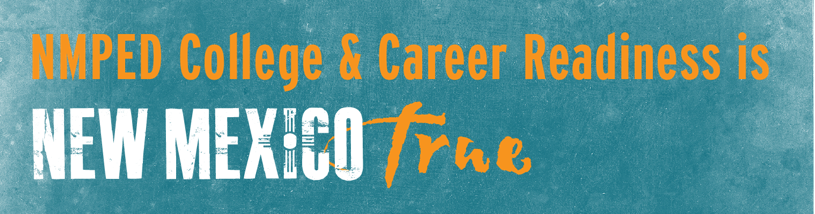 Building the Next Generation of Career and Technical EducationOutcomes – March 3 Region H Consortia MeetingVision Statement: Career and Technical Education in Region H is an engaging partner to build a better future for the community.Target Industries for Investment:HealthcareSkilled Construction Trades with application to:Professional, Scientific, and Technical Industries including:Aerospace/DefenseEnergyTop Programs of Study to Pursue Include:Health Science (17 votes)Agriculture, Food, and Natural Resources (12 votes)Architecture and Construction (8 votes)Human Services (6 votes)Information Technology (5 votes)The Eastern Workforce Board shares the focus on investments in local talent through Sector Strategies, which included alignment on Agriculture and Healthcare. They also have a focus on Education, which was one of the industries that was brought up for investment.Opportunities to Pursue Moving Forward:Meaningful expansion of the healthcare talent pool will require partnership and innovation with the healthcare providers to the region to expand the healthcare teaching force and clinical sites. This is an excellent opportunity to lead the state in innovative approaches to addressing the shortage of healthcare workers in the state.The Skilled Construction Trades have an important role to play in supporting the mission of Holloman Air Force Base. Facilities maintenance and careers with Holloman’s contractors provides access to some of the highest quality jobs in the region.Pursuing greater preparation of those in the building construction trades could also play a role in helping the region address the shortage/cost of housing.NOTES FROM THE DISCUSSION:Assets of Region to Build On:TourismBeautyRecreationNational ResourcesWeatherChallenges in the Region:HousingWaterBroadbandSurprises in the Labor Market Analysis:Wages by county differ Aging population, which is leading to an increase in need for home health workers, however, that is a low-wage job within the healthcare industryWorkforce quality jobsCharacteristics of the Workforce Talent of Region I:Professional (2)Trained/ProficientSkilled/Equipped with a flexible skill set that can be broadly applied in the workforceEmployability skillsLove jobMotivatedConfidentDedicatedReliableTeachableEngagedResponsibleGood communication skillsCreativeCulturally responsive and respectful of cultural diversityIndustry CertifiedWell-qualified with clean background checks and recordsCharacteristics of our CTE program to build the talent we need:System will:Lead by example, include a strong mentorship componentBe flexible, responsive, relevant, and proactive to the needs of the region’s businesses and employersEmbrace an identity that listens well to business and industry and is approachableBe robust and sustainable over timeWell structuredEngage its students with work-based learning and its business community will well-skilled talentInspires students to achieveWell promoted in the regionWorks in partnership to maximize connectionsTalent will be:CompetentResilientEngaged and engaging